			2018 Tournament Sponsor Form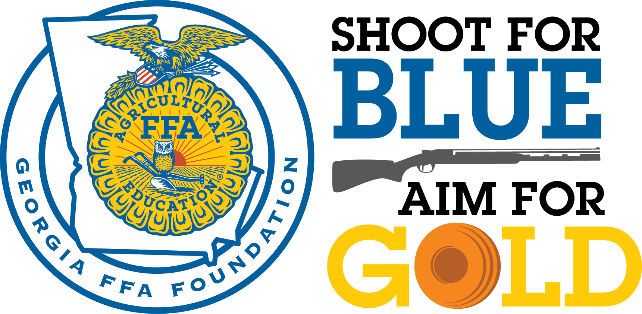 4th Annual Sporting Clays TournamentJune 1st, 2018Meadows Gun Club1064 Rumble Road, Forsyth, GA 31029REGISTRATION DEADLINE: MAY 28th  Sponsor Name:													Contact Name:													Address														City 							State 			Zip					Phone							Email								Please select one of the following payment options: 	Send an invoice to Contact and Address listed above. 	Credit Card 	    Amount to be charged: 				 Name on the Card: 						    Credit Card Number: 												Check enclosed (Please make checks payable to the Georgia FFA Foundation.)Sponsorship Levels	Title Sponsor(s): $5,000	Sponsorship includes a 4-person shooting team, company logo on all promotional materials and t-shirts, 	opportunity to have company giveaways in goodie bags. 5 chances per member of the shooting team for the 	*Sponsors Only* Gun Raffle.	Gold Clay Sponsor(s): $3,000	Sponsorship includes a 4-person shooting team, company logo on all promotional materials and t-shirts, 	opportunity to have company giveaways in goodie bags. 3 chances per team member for the *Sponsors 	Only*Gun Raffle.	Silver Shell Sponsor(s): $2,000	Sponsorship includes a 4-person shooting team, company logo on all promotional materials and t-shirts. 2 	chances per team member for the Sponsors Only Gun Raffle. 2 chances per team member for the *Sponsors 	Only* Gun Raffle. 	Bronze Barrel Sponsor(s): $1,000	Sponsorship includes a 4-person shooting team, company logo on all promotional materials and t-shirts. Each 	team member gets one chance for the *Sponsors Only* Gun Raffle. 	Station and T-Shirt Sponsor(s): $250						Station Sponsor(s): $100	4-Person Shooting Team: $500						Individual Shooters at $125 *Will your team need a ATV/golf cart? 					  Team Member Names and T-Shirt Sizes 1.								2.							3.								4.							Please send your company logo and completed form to the Georgia FFA Foundation. 
Our address is P.O. Box 237 Swainsboro, GA 30401. 
You may also email to Hillery Reeves, hreeves@gaaged.org or fax to 478-289-2584.For questions or more information, please contact us at 478.289.2555.